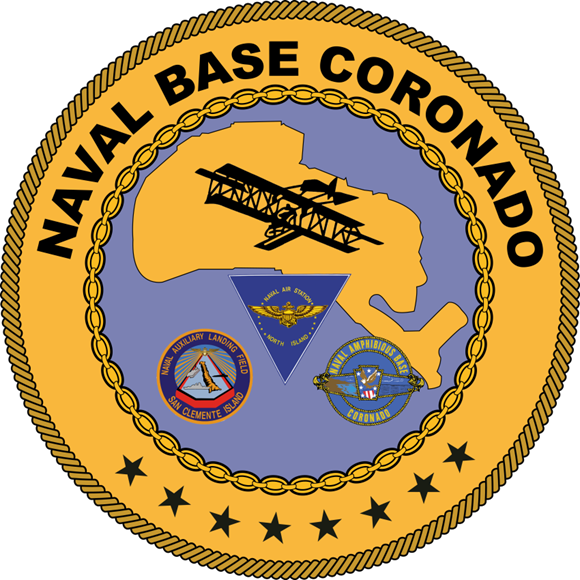 2020 Consumer Confidence ReportDRINKING WATERWater System Name:Naval Air Station North Island (NASNI) & Naval Amphibious Base (NAB) Coronado Public Water System ID #3710750Report Date:01 July 2021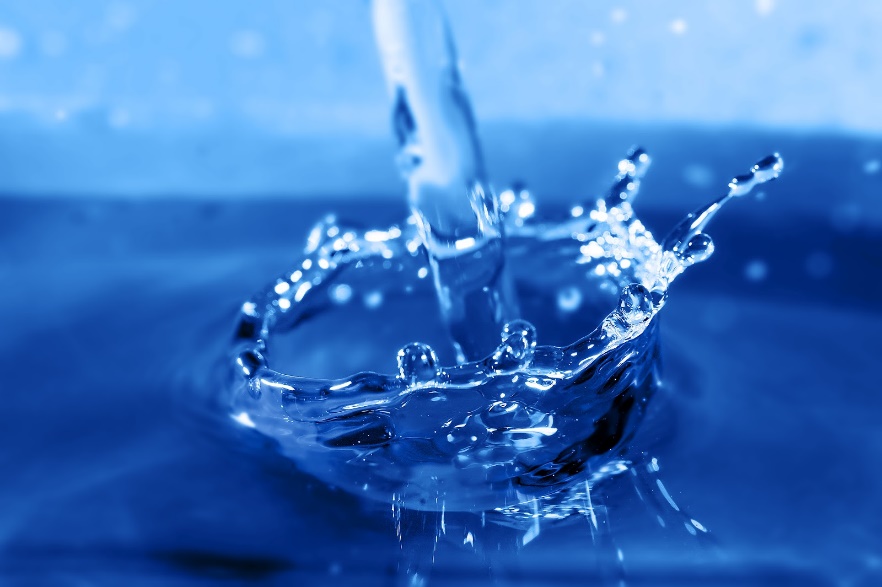 Photo courtesy of https://www.processindustryforum.com/wp-content/uploads/2014/04/Clean-water-supply.jpg accessed on 17May2019OUR COMMITMENT TO PROVIDING SAFE DRINKING WATERNaval Base Coronado (NBC) is pleased to present our Water Quality Report, also referred to as the Consumer Confidence Report (CCR).  The CCR is an annual report containing data from water quality testing performed during the past year and may include earlier monitoring data for some constituents.  Last year, the water delivered to you met all USEPA and State Board drinking water health standards.  Details within provide information on where we get our water, what is in your water, and how it compares to state standards that are considered safe for the public.  Special Note to Consumers: While this report presents drinking water data from 2020, we want consumers to feel confident that our drinking water system remains safe to drink as we all face difficulties with the evolving challenges created by COVID-19 impacts.  Our water comes from local drinking water treatment plants where it is treated in accordance with the Safe Drinking Water Act (SDWA) to remove contaminants prior to being disinfected at multiple locations throughout NBC’s water distribution system.  Our essential water system personnel continuously monitor, sample, and disinfect the water prior to reaching your tap.  The water system operators, utility managers, contractors, laboratory personnel, and the Navy command work with state regulatory agencies to ensure, with a high level of confidence, that NBC’s drinking water quality meets state and federal regulations.  Este informe contiene información muy importante sobre su agua para beber.  Favor de comunicarse Naval Air Station North Island (NASNI) & Naval Amphibious Base (NAB) Coronado System #3710750 a NBCPAO@navy.mil para asistirlo en español.Where do we get our water from?NASNI and NAB purchase water from the City of San Diego, which is treated at the Alvarado Treatment Plant.  Water flows through a Navy-owned pipeline that supplies water to the distribution systems at NASNI and NAB.  We continuously monitor for water quality parameters at our storage tanks and boost with disinfectants to maintain drinking quality standards.The City of San Diego imports a majority of its raw surface water supply from the San Diego County Water Authority.  The Water Authority is a blend from the Colorado River and the State Water Project.  Raw water sources can include rivers, lake, streams, ponds, reservoirs, springs, and wells.  The sources of drinking water (both tap water and bottled water) include rivers, lakes, streams, ponds, reservoirs, springs, and wells.  As water travels over the surface of the land or through the ground, it dissolves naturally-occurring minerals and, in some cases, radioactive material, and can pick up substances resulting from the presence of animals or from human activity.  Contaminants that may be present in source water include:Microbial contaminants, such as viruses and bacteria, which may come from sewage treatment plants, septic systems, agricultural livestock operations, and wildlife.Inorganic contaminants, such as salts and metals, that can be naturally-occurring or result from urban storm water runoff, industrial or domestic wastewater discharges, oil and gas production, mining, or farming.Pesticides and herbicides, which may come from a variety of sources such as agriculture, urban storm water runoff, and residential uses.Organic chemical contaminants, including synthetic and volatile organic chemicals, which are byproducts of industrial processes and petroleum production, and can also come from gas stations, urban storm water runoff, agricultural application, and septic systems.Radioactive contaminants, which can be naturally-occurring or be the result of oil and gas production and mining activities.Drinking water, including bottled water, may reasonably be expected to contain at least small amounts of some contaminants.  The presence of contaminants does not necessarily indicate that the water poses a health risk.  More information about contaminants and potential health effects can be obtained by calling the U.S. Environmental Protection Agency’s (EPA) Safe Drinking Water Hotline (1-800-426-4791).How do I know it’s safe?In order to ensure that tap water is safe to drink, the U.S. EPA and the State Board prescribe regulations that limit the amount of certain contaminants in water provided by public water systems.  The U.S. Food and Drug Administration (FDA) regulations and California law also establish limits for contaminants in bottled water that provide the same protection for public health.The City of San Diego conducts compliance sampling at the Alvarado Treatment Plant and Naval Facilities Engineering Systems Command (NAVFAC) Southwest Utilities personnel conducts compliance sampling within the NBC water distribution system for NASNI and NAB.  There are 48 dedicated water sampling stations where water quality parameters are monitored.  Monitoring also occurs at water storage facilities located on both installations.Some people may be more vulnerable to contaminants in drinking water than the general population.  Immuno-compromised persons such as persons with cancer undergoing chemotherapy, persons who have undergone organ transplants, people with HIV/AIDS or other immune system disorders, some elderly, and infants can be particularly at risk from infections.  These people should seek advice about drinking water from their health care providers.  U.S. EPA/Centers for Disease Control (CDC) guidelines on appropriate means to lessen the risk of infection by Cryptosporidium and other microbial contaminants are available from the Safe Drinking Water Hotline (1-800-426-4791).What about Lead?If present, elevated levels of lead can cause serious health problems, especially for pregnant women and young children.  Lead that may be found in drinking water is primarily from materials and components associated with service lines and plumbing.  NBC is responsible for providing high quality drinking water; however, there may be an unknown variety of materials used in plumbing components installed historically.  The Reduction of Lead in Drinking Water Act (RLDWA) went into effect on January 4, 2014.  The RLDWA has reduced the lead content allowed in water system and plumbing products by changing the definition of lead-free in Section 1417 of the SDWA from not more than 8% lead content, to not more than a weighted average of 0.25% lead with respect to the wetted surfaces of pipes, pipe fittings, plumbing fittings, and plumbing fixtures.  The SDWA prohibits the use of these products in the installation or repair of any public water system or facility providing water for human consumption if they do not meet the lead-free requirement.  Installation utility personnel have implemented a lead service line inventory requirement and have not yet found any lead service lines as part of the investigation.  Is lead-free certification required for products?  As of March 2015, there is no mandatory federal requirement for lead-free product testing or third-party certification under the Safe Drinking Water Act (SDWA). How can I minimize exposure to lead?  Flush.  It is always a good idea to flush your faucet at work and/or at home, especially when water has been sitting for several hours (i.e. overnight or over a weekend).  You can minimize the potential for lead exposure by flushing your tap for 30 seconds to 2 minutes prior to utilizing for consumption.  You may need to flush longer if your building has recently been shut down or experienced reduced occupancy.  Contact your Facility Manager or Assistant Public Works Officer for flushing guidance.Use cold water.  Hot dissolves lead more quickly than cold water, so use cold water to prepare food and drinks.  Clean your aerator.  Debris can be trapped on the aerator screens on water outlets containing metals, especially if construction or plumbing work may have occurred in your area.  Simply twist off the aerator, tap and clean any debris which may be caught on the filtration screen, and reinstall.Information on lead in drinking water, testing methods, and steps you can take to minimize exposure is available from the Safe Drinking Water Hotline (1-800-426-4791) or at http://www.epa.gov/lead.What about at the Child Development Centers (CDC) and Youth Centers (YC)?  In the U.S., the U.S. EPA recommends, but does not require, testing for lead in drinking water in schools and child care centers.  However, Navy policy, OPNAV M-5090.1 requires the Lead in Priority Areas (LIPA) testing program in the best interest of all the children, parents, and staff served by the distribution system.  This sampling is conducted every five years at all drinking water fixtures.  NBC personnel conducted sampling in 2019 at four of our Child Youth Program Facilities: NASNI CDC, NASNI 24/7 Facility, NAB CDC, and Silver Strand YC.  This sampling occurred for 208 drinking water fountains and outlets where children and staff have the potential for consumption and cooking.  At the NASNI 24/7 Facility, NAB CDC, and Silver Strand YC, all drinking water sampling results were below the lead screening level of 15 parts per billion (ppb).  At the NASNI CDC, six out of the 130 fixtures sampled had levels greater than the 15 ppb screening level.  Of the six fixtures with higher levels, five were not in use and one location was an outside hose spigot.  At no time were children exposed to any health risk.  All six fixtures were flushed and retested.  The results demonstrated that all six fixtures were below the action level of 15 ppb indicating initial levels were a result of stagnant water that had sat for an extended period of time in the plumbing system.  Testing results are available from the Commander Navy Region Southwest website at: https://www.cnic.navy.mil/regions/cnrsw/om/environmental_support/water_quality_information.htmlWater ComplaintsDoes the filter on your fountain or faucet need to be changed?  Please coordinate with your building monitor or facility manager.  Make sure filters are marked with the date they were changed out and keep a log book.Does your water have an odd taste, color, odor, suspended solids, or do you suspect a water-related illness?  Please call the Utilities Duty Desk at 619-556-7349 with details (i.e. building number, concern, complaint POC).Where can I get more information on drinking water?City of San Diego produces an annual report detailing the sources of our water, where its purchased from, and how it is treated and delivered.  This report is available online at https://www.sandiego.gov/public-utilities/water-quality/water-quality-reports.  For more information on the sampling and monitoring that we conduct on base, please contact the Naval Base Coronado (NBC) Drinking Water Program Manager at 619-545-0374 or email NBCPAO@navy.mil.The water quality data for 2020 is summarized in the following tables.  Data shown in brackets [example] is obtained from the City of San Diego monitoring.  Tables 1, 2, 3, 4, 5, 6, and 7 list all of the drinking water contaminants that were detected during the most recent sampling in treated drinking water.  The presence of these contaminants in the water does not necessarily indicate that the water poses a health risk.  The State Board allows us to monitor for certain contaminants less than once per year because the concentrations of these contaminants do not change frequently.  Some of the data, though representative of the water quality, are more than one-year old.  Summary Information for Violation of a MCL, MRDL, AL, NL, or TTThere were no violations for this system in 2020.TERMS USED IN THIS REPORTTERMS USED IN THIS REPORTAction Level (AL): The concentration of a contaminant which, if exceeded, triggers treatment or other requirements that a water system must follow.City of San Diego Water Quality Lab Method Detection Limit (CSD MDL): Lowest quantifiable concentration of a measured analyte detectable by the labCalifornia Secondary Maximum Contaminant Level (CA SMCL): MCL for secondary contaminants under CA regulationsDLR: Detection limit for reportingMaximum Contaminant Level (MCL): The highest level of a contaminant that is allowed in drinking water.  Primary MCLs are set as close to the PHGs (or MCLGs) as is economically and technologically feasible.  Secondary MCLs are set to protect the odor, taste, and appearance of drinking water.Maximum Contaminant Level Goal (MCLG): The level of a contaminant in drinking water below which there is no known or expected risk to health.  MCLGs are set by the U.S. Environmental Protection Agency (U.S. EPA).Public Health Goal (PHG): The level of a contaminant in drinking water below which there is no known or expected risk to health.  PHGs are set by the California Environmental Protection Agency.Maximum Residual Disinfectant Level (MRDL): The highest level of a disinfectant allowed in drinking water.  There is convincing evidence that addition of a disinfectant is necessary for control of microbial contaminants.Maximum Residual Disinfectant Level Goal (MRDLG): The level of a drinking water disinfectant below which there is no known or expected risk to health.  MRDLGs do not reflect the benefits of the use of disinfectants to control microbial contaminants.Nephelometric Turbidity Unit (NTU): Unit of measure for the turbidity of water.ND: Not detected at testing limitNL: Notification LevelPFAS: per- and poly-fluorinated alkyl substancesPrimary Drinking Water Standards (PDWS): MCLs and MRDLs for contaminants that affect health along with their monitoring and reporting requirements, and water treatment requirements; these standards are enforceable.Secondary Drinking Water Standards (SDWS): MCLs for contaminants that affect taste, odor, or appearance of the drinking water.  Contaminants with SDWSs do not affect the health at the MCL levels and are not enforceable.Treatment Technique (TT): A required process intended to reduce the level of a contaminant in drinking water.LRAA: Locational running annual average is a four-quarter average at an individual sample location.  The LRAA for each location must be less than the MCL.  The highest LRAA of the year detected from all the monitoring locations is indicated on this report and compared to the MCL.Variances and Exemptions: Permissions from the State Water Resources Control Board (State Board) to exceed an MCL or not comply with a treatment technique under certain conditions.ppm: parts per million or milligrams per liter (mg/L)
ppb: parts per billion or micrograms per liter (µg/L)
ppt: parts per trillion or nanograms per liter (ng/L) 
ppq: parts per quadrillion or picogram per liter (pg/L)
pCi/L: picocuries per liter (a measure of radiation)Table 1 – SAMPLING RESULTS SHOWING the detection of coliform bacteriaTable 1 – SAMPLING RESULTS SHOWING the detection of coliform bacteriaTable 1 – SAMPLING RESULTS SHOWING the detection of coliform bacteriaTable 1 – SAMPLING RESULTS SHOWING the detection of coliform bacteriaTable 1 – SAMPLING RESULTS SHOWING the detection of coliform bacteriaTable 1 – SAMPLING RESULTS SHOWING the detection of coliform bacteriaTable 1 – SAMPLING RESULTS SHOWING the detection of coliform bacteriaTable 1 – SAMPLING RESULTS SHOWING the detection of coliform bacteriaTable 1 – SAMPLING RESULTS SHOWING the detection of coliform bacteriaTable 1 – SAMPLING RESULTS SHOWING the detection of coliform bacteriaTable 1 – SAMPLING RESULTS SHOWING the detection of coliform bacteriaTable 1 – SAMPLING RESULTS SHOWING the detection of coliform bacteriaTable 1 – SAMPLING RESULTS SHOWING the detection of coliform bacteriaTable 1 – SAMPLING RESULTS SHOWING the detection of coliform bacteriaTable 1 – SAMPLING RESULTS SHOWING the detection of coliform bacteriaTable 1 – SAMPLING RESULTS SHOWING the detection of coliform bacteriaTable 1 – SAMPLING RESULTS SHOWING the detection of coliform bacteriaTable 1 – SAMPLING RESULTS SHOWING the detection of coliform bacteriaTable 1 – SAMPLING RESULTS SHOWING the detection of coliform bacteriaMicrobiological Contaminants
(complete if bacteria detected)Microbiological Contaminants
(complete if bacteria detected)Highest No. of DetectionsHighest No. of DetectionsHighest No. of DetectionsHighest No. of DetectionsNo. of Months in ViolationNo. of Months in ViolationNo. of Months in ViolationMCLMCLMCLMCLMCLMCLMCLMCLGMCLGTypical Source of BacteriaTotal Coliform Bacteria
(state Total Coliform Rule)Total Coliform Bacteria
(state Total Coliform Rule)2(In a month)2(In a month)2(In a month)2(In a month)000≥5% of samples are total coliform positive ≥5% of samples are total coliform positive ≥5% of samples are total coliform positive ≥5% of samples are total coliform positive ≥5% of samples are total coliform positive ≥5% of samples are total coliform positive ≥5% of samples are total coliform positive 00Naturally present in the environmentFecal Coliform or E. coli
(state Total Coliform Rule)Fecal Coliform or E. coli
(state Total Coliform Rule)1(In the year)1(In the year)1(In the year)1(In the year)000A routine sample and a repeat sample are total coliform positive, and one of these is also fecal coliform or E. coli positiveA routine sample and a repeat sample are total coliform positive, and one of these is also fecal coliform or E. coli positiveA routine sample and a repeat sample are total coliform positive, and one of these is also fecal coliform or E. coli positiveA routine sample and a repeat sample are total coliform positive, and one of these is also fecal coliform or E. coli positiveA routine sample and a repeat sample are total coliform positive, and one of these is also fecal coliform or E. coli positiveA routine sample and a repeat sample are total coliform positive, and one of these is also fecal coliform or E. coli positiveA routine sample and a repeat sample are total coliform positive, and one of these is also fecal coliform or E. coli positive00Human and animal fecal wasteE. coli(federal Revised Total Coliform Rule)E. coli(federal Revised Total Coliform Rule)0(In the year)0(In the year)0(In the year)0(In the year)000(a)(a)(a)(a)(a)(a)(a)00Human and animal fecal waste(a) Routine and repeat samples are total coliform-positive and either is E. coli-positive or system fails to take repeat samples following E. coli-positive routine sample or system fails to analyze total coliform-positive repeat sample for E. coli.(a) Routine and repeat samples are total coliform-positive and either is E. coli-positive or system fails to take repeat samples following E. coli-positive routine sample or system fails to analyze total coliform-positive repeat sample for E. coli.(a) Routine and repeat samples are total coliform-positive and either is E. coli-positive or system fails to take repeat samples following E. coli-positive routine sample or system fails to analyze total coliform-positive repeat sample for E. coli.(a) Routine and repeat samples are total coliform-positive and either is E. coli-positive or system fails to take repeat samples following E. coli-positive routine sample or system fails to analyze total coliform-positive repeat sample for E. coli.(a) Routine and repeat samples are total coliform-positive and either is E. coli-positive or system fails to take repeat samples following E. coli-positive routine sample or system fails to analyze total coliform-positive repeat sample for E. coli.(a) Routine and repeat samples are total coliform-positive and either is E. coli-positive or system fails to take repeat samples following E. coli-positive routine sample or system fails to analyze total coliform-positive repeat sample for E. coli.(a) Routine and repeat samples are total coliform-positive and either is E. coli-positive or system fails to take repeat samples following E. coli-positive routine sample or system fails to analyze total coliform-positive repeat sample for E. coli.(a) Routine and repeat samples are total coliform-positive and either is E. coli-positive or system fails to take repeat samples following E. coli-positive routine sample or system fails to analyze total coliform-positive repeat sample for E. coli.(a) Routine and repeat samples are total coliform-positive and either is E. coli-positive or system fails to take repeat samples following E. coli-positive routine sample or system fails to analyze total coliform-positive repeat sample for E. coli.(a) Routine and repeat samples are total coliform-positive and either is E. coli-positive or system fails to take repeat samples following E. coli-positive routine sample or system fails to analyze total coliform-positive repeat sample for E. coli.(a) Routine and repeat samples are total coliform-positive and either is E. coli-positive or system fails to take repeat samples following E. coli-positive routine sample or system fails to analyze total coliform-positive repeat sample for E. coli.(a) Routine and repeat samples are total coliform-positive and either is E. coli-positive or system fails to take repeat samples following E. coli-positive routine sample or system fails to analyze total coliform-positive repeat sample for E. coli.(a) Routine and repeat samples are total coliform-positive and either is E. coli-positive or system fails to take repeat samples following E. coli-positive routine sample or system fails to analyze total coliform-positive repeat sample for E. coli.(a) Routine and repeat samples are total coliform-positive and either is E. coli-positive or system fails to take repeat samples following E. coli-positive routine sample or system fails to analyze total coliform-positive repeat sample for E. coli.(a) Routine and repeat samples are total coliform-positive and either is E. coli-positive or system fails to take repeat samples following E. coli-positive routine sample or system fails to analyze total coliform-positive repeat sample for E. coli.(a) Routine and repeat samples are total coliform-positive and either is E. coli-positive or system fails to take repeat samples following E. coli-positive routine sample or system fails to analyze total coliform-positive repeat sample for E. coli.(a) Routine and repeat samples are total coliform-positive and either is E. coli-positive or system fails to take repeat samples following E. coli-positive routine sample or system fails to analyze total coliform-positive repeat sample for E. coli.(a) Routine and repeat samples are total coliform-positive and either is E. coli-positive or system fails to take repeat samples following E. coli-positive routine sample or system fails to analyze total coliform-positive repeat sample for E. coli.(a) Routine and repeat samples are total coliform-positive and either is E. coli-positive or system fails to take repeat samples following E. coli-positive routine sample or system fails to analyze total coliform-positive repeat sample for E. coli.Table 2 – SAMPLING RESULTS SHOWING THE detection of Lead and copper(b)Table 2 – SAMPLING RESULTS SHOWING THE detection of Lead and copper(b)Table 2 – SAMPLING RESULTS SHOWING THE detection of Lead and copper(b)Table 2 – SAMPLING RESULTS SHOWING THE detection of Lead and copper(b)Table 2 – SAMPLING RESULTS SHOWING THE detection of Lead and copper(b)Table 2 – SAMPLING RESULTS SHOWING THE detection of Lead and copper(b)Table 2 – SAMPLING RESULTS SHOWING THE detection of Lead and copper(b)Table 2 – SAMPLING RESULTS SHOWING THE detection of Lead and copper(b)Table 2 – SAMPLING RESULTS SHOWING THE detection of Lead and copper(b)Table 2 – SAMPLING RESULTS SHOWING THE detection of Lead and copper(b)Table 2 – SAMPLING RESULTS SHOWING THE detection of Lead and copper(b)Table 2 – SAMPLING RESULTS SHOWING THE detection of Lead and copper(b)Table 2 – SAMPLING RESULTS SHOWING THE detection of Lead and copper(b)Table 2 – SAMPLING RESULTS SHOWING THE detection of Lead and copper(b)Table 2 – SAMPLING RESULTS SHOWING THE detection of Lead and copper(b)Table 2 – SAMPLING RESULTS SHOWING THE detection of Lead and copper(b)Table 2 – SAMPLING RESULTS SHOWING THE detection of Lead and copper(b)Table 2 – SAMPLING RESULTS SHOWING THE detection of Lead and copper(b)Table 2 – SAMPLING RESULTS SHOWING THE detection of Lead and copper(b)Sample DateSample DateSample DateNo. of Samples CollectedNo. of Samples CollectedNo. of Samples Collected90th Percentile Level Detected90th Percentile Level Detected90th Percentile Level DetectedNo. Sites Exceeding ALPHGPHGNo. of Schools Requesting Lead SamplingNo. of Schools Requesting Lead SamplingNo. of Schools Requesting Lead SamplingTypical Source of ContaminantLead (ppb)Aug/Sep 2020Aug/Sep 2020Aug/Sep 20202020202.652.652.65015150.20.2n/an/an/aInternal corrosion of household water plumbing systems; discharges from industrial manufacturers; erosion of natural depositsCopper (ppm)Aug/Sep 2020Aug/Sep 2020Aug/Sep 20202020200.8230.8230.82301.31.30.30.3n/an/an/aInternal corrosion of household plumbing systems; erosion of natural deposits; leaching from wood preservatives(b) Per the Lead and Copper Rule, triannual monitoring is allowed for systems whose monitoring for three consecutive years indicates that lead levels are below the AL.  (b) Per the Lead and Copper Rule, triannual monitoring is allowed for systems whose monitoring for three consecutive years indicates that lead levels are below the AL.  (b) Per the Lead and Copper Rule, triannual monitoring is allowed for systems whose monitoring for three consecutive years indicates that lead levels are below the AL.  (b) Per the Lead and Copper Rule, triannual monitoring is allowed for systems whose monitoring for three consecutive years indicates that lead levels are below the AL.  (b) Per the Lead and Copper Rule, triannual monitoring is allowed for systems whose monitoring for three consecutive years indicates that lead levels are below the AL.  (b) Per the Lead and Copper Rule, triannual monitoring is allowed for systems whose monitoring for three consecutive years indicates that lead levels are below the AL.  (b) Per the Lead and Copper Rule, triannual monitoring is allowed for systems whose monitoring for three consecutive years indicates that lead levels are below the AL.  (b) Per the Lead and Copper Rule, triannual monitoring is allowed for systems whose monitoring for three consecutive years indicates that lead levels are below the AL.  (b) Per the Lead and Copper Rule, triannual monitoring is allowed for systems whose monitoring for three consecutive years indicates that lead levels are below the AL.  (b) Per the Lead and Copper Rule, triannual monitoring is allowed for systems whose monitoring for three consecutive years indicates that lead levels are below the AL.  (b) Per the Lead and Copper Rule, triannual monitoring is allowed for systems whose monitoring for three consecutive years indicates that lead levels are below the AL.  (b) Per the Lead and Copper Rule, triannual monitoring is allowed for systems whose monitoring for three consecutive years indicates that lead levels are below the AL.  (b) Per the Lead and Copper Rule, triannual monitoring is allowed for systems whose monitoring for three consecutive years indicates that lead levels are below the AL.  (b) Per the Lead and Copper Rule, triannual monitoring is allowed for systems whose monitoring for three consecutive years indicates that lead levels are below the AL.  (b) Per the Lead and Copper Rule, triannual monitoring is allowed for systems whose monitoring for three consecutive years indicates that lead levels are below the AL.  (b) Per the Lead and Copper Rule, triannual monitoring is allowed for systems whose monitoring for three consecutive years indicates that lead levels are below the AL.  (b) Per the Lead and Copper Rule, triannual monitoring is allowed for systems whose monitoring for three consecutive years indicates that lead levels are below the AL.  (b) Per the Lead and Copper Rule, triannual monitoring is allowed for systems whose monitoring for three consecutive years indicates that lead levels are below the AL.  (b) Per the Lead and Copper Rule, triannual monitoring is allowed for systems whose monitoring for three consecutive years indicates that lead levels are below the AL.  TAble 3 – SAMPLING RESULTS FOR sodium AND hardnessTAble 3 – SAMPLING RESULTS FOR sodium AND hardnessTAble 3 – SAMPLING RESULTS FOR sodium AND hardnessTAble 3 – SAMPLING RESULTS FOR sodium AND hardnessTAble 3 – SAMPLING RESULTS FOR sodium AND hardnessTAble 3 – SAMPLING RESULTS FOR sodium AND hardnessTAble 3 – SAMPLING RESULTS FOR sodium AND hardnessTAble 3 – SAMPLING RESULTS FOR sodium AND hardnessTAble 3 – SAMPLING RESULTS FOR sodium AND hardnessTAble 3 – SAMPLING RESULTS FOR sodium AND hardnessTAble 3 – SAMPLING RESULTS FOR sodium AND hardnessTAble 3 – SAMPLING RESULTS FOR sodium AND hardnessTAble 3 – SAMPLING RESULTS FOR sodium AND hardnessTAble 3 – SAMPLING RESULTS FOR sodium AND hardnessTAble 3 – SAMPLING RESULTS FOR sodium AND hardnessTAble 3 – SAMPLING RESULTS FOR sodium AND hardnessTAble 3 – SAMPLING RESULTS FOR sodium AND hardnessTAble 3 – SAMPLING RESULTS FOR sodium AND hardnessTAble 3 – SAMPLING RESULTS FOR sodium AND hardnessTAble 3 – SAMPLING RESULTS FOR sodium AND hardnessSample YearSample YearSample YearLevel
Detected(Average)Level
Detected(Average)Level
Detected(Average)MCLMCLPHG
(MCLG)PHG
(MCLG)PHG
(MCLG)Typical Source of ContaminantTypical Source of ContaminantTypical Source of ContaminantSodium (ppm)Sodium (ppm)202020202020[87.6][87.6][87.6][75.9 – 93.2][75.9 – 93.2][75.9 – 93.2][75.9 – 93.2]NoneNoneNoneNoneNoneSalt present in the water and is generally naturally occurringSalt present in the water and is generally naturally occurringSalt present in the water and is generally naturally occurringHardness (ppm)Hardness (ppm)202020202020[236][236][236][203 – 255][203 – 255][203 – 255][203 – 255]NoneNoneNoneNoneNoneGenerally naturally occurring magnesium and calciumGenerally naturally occurring magnesium and calciumGenerally naturally occurring magnesium and calciumTAble 4 –turbidityTAble 4 –turbidityTAble 4 –turbidityTAble 4 –turbidityTAble 4 –turbidityTAble 4 –turbidityTAble 4 –turbidityTAble 4 –turbidityTAble 4 –turbidityTAble 4 –turbidityTAble 4 –turbidityTAble 4 –turbidityTAble 4 –turbidityTAble 4 –turbidityTAble 4 –turbidityTAble 4 –turbidityTAble 4 –turbidityTAble 4 –turbidityTAble 4 –turbidityTAble 4 –turbiditySample YearSample YearSample YearMax Level Found (NTU)Max Level Found (NTU)Max Level Found (NTU)% of Samples ≤ 0.3% of Samples ≤ 0.3% of Samples ≤ 0.3% of Samples ≤ 0.3MCLMCLTypical Source of ContaminantTypical Source of ContaminantTypical Source of ContaminantTypical Source of ContaminantTypical Source of ContaminantTypical Source of ContaminantTurbidityTurbidity202020202020[0.20][0.20][0.20][100%][100%][100%][100%]TT = 1 NTUTT = 1 NTUSoil runoffSoil runoffSoil runoffSoil runoffSoil runoffSoil runoffTurbidityTurbidity202020202020[0.20][0.20][0.20][100%][100%][100%][100%]TT=95% of samples ≤ 0.3TT=95% of samples ≤ 0.3Soil runoffSoil runoffSoil runoffSoil runoffSoil runoffSoil runoffTAble 5 – detection of contaminants with a Primary Drinking Water StandardTAble 5 – detection of contaminants with a Primary Drinking Water StandardTAble 5 – detection of contaminants with a Primary Drinking Water StandardTAble 5 – detection of contaminants with a Primary Drinking Water StandardTAble 5 – detection of contaminants with a Primary Drinking Water StandardTAble 5 – detection of contaminants with a Primary Drinking Water StandardTAble 5 – detection of contaminants with a Primary Drinking Water StandardTAble 5 – detection of contaminants with a Primary Drinking Water StandardTAble 5 – detection of contaminants with a Primary Drinking Water StandardTAble 5 – detection of contaminants with a Primary Drinking Water StandardTAble 5 – detection of contaminants with a Primary Drinking Water StandardTAble 5 – detection of contaminants with a Primary Drinking Water StandardTAble 5 – detection of contaminants with a Primary Drinking Water StandardTAble 5 – detection of contaminants with a Primary Drinking Water StandardTAble 5 – detection of contaminants with a Primary Drinking Water StandardTAble 5 – detection of contaminants with a Primary Drinking Water StandardTAble 5 – detection of contaminants with a Primary Drinking Water StandardTAble 5 – detection of contaminants with a Primary Drinking Water StandardTAble 5 – detection of contaminants with a Primary Drinking Water StandardTAble 5 – detection of contaminants with a Primary Drinking Water StandardChemical or Constituent
(and reporting units)Chemical or Constituent
(and reporting units)Chemical or Constituent
(and reporting units)Sample YearSample YearLevel
Detected(Average)Level
Detected(Average)Level
Detected(Average)MCL
[MRDL]MCL
[MRDL]PHG
(MCLG)
[MRDLG]PHG
(MCLG)
[MRDLG]PHG
(MCLG)
[MRDLG]Typical Source of ContaminantTypical Source of ContaminantTypical Source of ContaminantDISINFECTANT RESIDUAL AND DISINFECTANT BY-PRODUCTS AND PRECURSORSDISINFECTANT RESIDUAL AND DISINFECTANT BY-PRODUCTS AND PRECURSORSDISINFECTANT RESIDUAL AND DISINFECTANT BY-PRODUCTS AND PRECURSORSDISINFECTANT RESIDUAL AND DISINFECTANT BY-PRODUCTS AND PRECURSORSDISINFECTANT RESIDUAL AND DISINFECTANT BY-PRODUCTS AND PRECURSORSDISINFECTANT RESIDUAL AND DISINFECTANT BY-PRODUCTS AND PRECURSORSDISINFECTANT RESIDUAL AND DISINFECTANT BY-PRODUCTS AND PRECURSORSDISINFECTANT RESIDUAL AND DISINFECTANT BY-PRODUCTS AND PRECURSORSDISINFECTANT RESIDUAL AND DISINFECTANT BY-PRODUCTS AND PRECURSORSDISINFECTANT RESIDUAL AND DISINFECTANT BY-PRODUCTS AND PRECURSORSDISINFECTANT RESIDUAL AND DISINFECTANT BY-PRODUCTS AND PRECURSORSDISINFECTANT RESIDUAL AND DISINFECTANT BY-PRODUCTS AND PRECURSORSDISINFECTANT RESIDUAL AND DISINFECTANT BY-PRODUCTS AND PRECURSORSDISINFECTANT RESIDUAL AND DISINFECTANT BY-PRODUCTS AND PRECURSORSDISINFECTANT RESIDUAL AND DISINFECTANT BY-PRODUCTS AND PRECURSORSDISINFECTANT RESIDUAL AND DISINFECTANT BY-PRODUCTS AND PRECURSORSDISINFECTANT RESIDUAL AND DISINFECTANT BY-PRODUCTS AND PRECURSORSDISINFECTANT RESIDUAL AND DISINFECTANT BY-PRODUCTS AND PRECURSORSDISINFECTANT RESIDUAL AND DISINFECTANT BY-PRODUCTS AND PRECURSORSDISINFECTANT RESIDUAL AND DISINFECTANT BY-PRODUCTS AND PRECURSORSChlorine Residual (as Cl2; ppm)Chlorine Residual (as Cl2; ppm)Chlorine Residual (as Cl2; ppm)202020200.980.980.980.07 – 3.00.07 – 3.00.07 – 3.00.07 – 3.04.04.04.04.04.0Drinking water disinfectant added for treatmentDrinking water disinfectant added for treatmentDrinking water disinfectant added for treatmentTotal Trihalomethanes(TTHM; ppb)Total Trihalomethanes(TTHM; ppb)Total Trihalomethanes(TTHM; ppb)2020;quarterly2020;quarterlyLRAA = 20LRAA = 20LRAA = 2014.0 – 25.014.0 – 25.014.0 – 25.014.0 – 25.08080N/AN/AN/ABy-product of drinking water disinfectantBy-product of drinking water disinfectantBy-product of drinking water disinfectantHaloacetic Acids (HAA; ppb)Haloacetic Acids (HAA; ppb)Haloacetic Acids (HAA; ppb)2020;quarterly2020;quarterlyLRAA = 8LRAA = 8LRAA = 85.2 – 9.35.2 – 9.35.2 – 9.35.2 – 9.36060N/AN/AN/ABy-product of drinking water disinfectantBy-product of drinking water disinfectantBy-product of drinking water disinfectantBromate (ppb)Bromate (ppb)Bromate (ppb)20202020[ND][ND][ND][ND – 9.7][ND – 9.7][ND – 9.7][ND – 9.7]10100.10.10.1By-product of drinking water disinfectantBy-product of drinking water disinfectantBy-product of drinking water disinfectantTotal Organic Carbon (TOC; ppm)Total Organic Carbon (TOC; ppm)Total Organic Carbon (TOC; ppm)20202020[3.1][3.1][3.1][2.5 – 3.8][2.5 – 3.8][2.5 – 3.8][2.5 – 3.8]TTTTn/an/an/aVarious natural and manmade sourcesVarious natural and manmade sourcesVarious natural and manmade sourcesCHEMICAL PARAMETERSCHEMICAL PARAMETERSCHEMICAL PARAMETERSCHEMICAL PARAMETERSCHEMICAL PARAMETERSCHEMICAL PARAMETERSCHEMICAL PARAMETERSCHEMICAL PARAMETERSCHEMICAL PARAMETERSCHEMICAL PARAMETERSCHEMICAL PARAMETERSCHEMICAL PARAMETERSCHEMICAL PARAMETERSCHEMICAL PARAMETERSCHEMICAL PARAMETERSCHEMICAL PARAMETERSCHEMICAL PARAMETERSCHEMICAL PARAMETERSCHEMICAL PARAMETERSCHEMICAL PARAMETERSAluminum (ppb)(c)Aluminum (ppb)(c)Aluminum (ppb)(c)20202020[ND][ND][ND][ND][ND][ND][ND]10001000600600600Erosion of natural deposits; residue from surface water treatment processesErosion of natural deposits; residue from surface water treatment processesErosion of natural deposits; residue from surface water treatment processesArsenic (ppb)Arsenic (ppb)Arsenic (ppb)20202020[ND][ND][ND][ND][ND][ND][ND]10100.0040.0040.004Erosion of natural deposits; glass and electronics production wasteErosion of natural deposits; glass and electronics production wasteErosion of natural deposits; glass and electronics production wasteBarium (ppm)Barium (ppm)Barium (ppm)20202020[ND][ND][ND][ND][ND][ND][ND]11222Erosion of natural deposits; discharges of oil drillingErosion of natural deposits; discharges of oil drillingErosion of natural deposits; discharges of oil drillingFluoride (naturally- occurring; ppm)Fluoride (naturally- occurring; ppm)Fluoride (naturally- occurring; ppm)20202020[0.3][0.3][0.3][0.2 – 0.4][0.2 – 0.4][0.2 – 0.4][0.2 – 0.4]22111Erosion of natural depositsErosion of natural depositsErosion of natural depositsFluoride (treatment-related; ppm)Fluoride (treatment-related; ppm)Fluoride (treatment-related; ppm)20202020[0.5][0.5][0.5][0.4 – 0.7][0.4 – 0.7][0.4 – 0.7][0.4 – 0.7]22111Water additive that promotes strong teeth; erosion of natural depositsWater additive that promotes strong teeth; erosion of natural depositsWater additive that promotes strong teeth; erosion of natural depositsNitrate (as Nitrogen; ppm)Nitrate (as Nitrogen; ppm)Nitrate (as Nitrogen; ppm)20202020[ND][ND][ND][ND – ND][ND – ND][ND – ND][ND – ND]1010101010Runoff and leaching from fertilizer use; erosion of natural depositsRunoff and leaching from fertilizer use; erosion of natural depositsRunoff and leaching from fertilizer use; erosion of natural depositsSelenium (ppb)Selenium (ppb)Selenium (ppb)20202020[ND][ND][ND][ND – ND][ND – ND][ND – ND][ND – ND]5050303030Erosion of natural deposits; refineries, mines, and chemical water dischargeErosion of natural deposits; refineries, mines, and chemical water dischargeErosion of natural deposits; refineries, mines, and chemical water dischargeRADIOACTIVE PARAMETERSRADIOACTIVE PARAMETERSRADIOACTIVE PARAMETERSRADIOACTIVE PARAMETERSRADIOACTIVE PARAMETERSRADIOACTIVE PARAMETERSRADIOACTIVE PARAMETERSRADIOACTIVE PARAMETERSRADIOACTIVE PARAMETERSRADIOACTIVE PARAMETERSRADIOACTIVE PARAMETERSRADIOACTIVE PARAMETERSRADIOACTIVE PARAMETERSRADIOACTIVE PARAMETERSRADIOACTIVE PARAMETERSRADIOACTIVE PARAMETERSRADIOACTIVE PARAMETERSRADIOACTIVE PARAMETERSRADIOACTIVE PARAMETERSRADIOACTIVE PARAMETERSGross Alpha Particle Activity (pCi/L)Gross Alpha Particle Activity (pCi/L)Gross Alpha Particle Activity (pCi/L)20202020[ND][ND][ND][ND – 5][ND – 5][ND – 5][ND – 5]1515000Erosion of natural depositsErosion of natural depositsErosion of natural depositsGross Beta Particle Activity (pCi/L)Gross Beta Particle Activity (pCi/L)Gross Beta Particle Activity (pCi/L)20202020[ND][ND][ND][ND – 6][ND – 6][ND – 6][ND – 6]50(d)50(d)000Decay of natural and manmade depositsDecay of natural and manmade depositsDecay of natural and manmade depositsUranium (pCi/L)Uranium (pCi/L)Uranium (pCi/L)20202020[2][2][2][2 – 2][Single sample][2 – 2][Single sample][2 – 2][Single sample][2 – 2][Single sample]20200.430.430.43Erosion of natural depositsErosion of natural depositsErosion of natural deposits(c) Aluminum has primary and secondary drinking water standards.  (d) Division of Drinking Water considers 50 pCi/L to be the level of concern for beta particles(c) Aluminum has primary and secondary drinking water standards.  (d) Division of Drinking Water considers 50 pCi/L to be the level of concern for beta particles(c) Aluminum has primary and secondary drinking water standards.  (d) Division of Drinking Water considers 50 pCi/L to be the level of concern for beta particles(c) Aluminum has primary and secondary drinking water standards.  (d) Division of Drinking Water considers 50 pCi/L to be the level of concern for beta particles(c) Aluminum has primary and secondary drinking water standards.  (d) Division of Drinking Water considers 50 pCi/L to be the level of concern for beta particles(c) Aluminum has primary and secondary drinking water standards.  (d) Division of Drinking Water considers 50 pCi/L to be the level of concern for beta particles(c) Aluminum has primary and secondary drinking water standards.  (d) Division of Drinking Water considers 50 pCi/L to be the level of concern for beta particles(c) Aluminum has primary and secondary drinking water standards.  (d) Division of Drinking Water considers 50 pCi/L to be the level of concern for beta particles(c) Aluminum has primary and secondary drinking water standards.  (d) Division of Drinking Water considers 50 pCi/L to be the level of concern for beta particles(c) Aluminum has primary and secondary drinking water standards.  (d) Division of Drinking Water considers 50 pCi/L to be the level of concern for beta particles(c) Aluminum has primary and secondary drinking water standards.  (d) Division of Drinking Water considers 50 pCi/L to be the level of concern for beta particles(c) Aluminum has primary and secondary drinking water standards.  (d) Division of Drinking Water considers 50 pCi/L to be the level of concern for beta particles(c) Aluminum has primary and secondary drinking water standards.  (d) Division of Drinking Water considers 50 pCi/L to be the level of concern for beta particles(c) Aluminum has primary and secondary drinking water standards.  (d) Division of Drinking Water considers 50 pCi/L to be the level of concern for beta particles(c) Aluminum has primary and secondary drinking water standards.  (d) Division of Drinking Water considers 50 pCi/L to be the level of concern for beta particles(c) Aluminum has primary and secondary drinking water standards.  (d) Division of Drinking Water considers 50 pCi/L to be the level of concern for beta particles(c) Aluminum has primary and secondary drinking water standards.  (d) Division of Drinking Water considers 50 pCi/L to be the level of concern for beta particles(c) Aluminum has primary and secondary drinking water standards.  (d) Division of Drinking Water considers 50 pCi/L to be the level of concern for beta particles(c) Aluminum has primary and secondary drinking water standards.  (d) Division of Drinking Water considers 50 pCi/L to be the level of concern for beta particles(c) Aluminum has primary and secondary drinking water standards.  (d) Division of Drinking Water considers 50 pCi/L to be the level of concern for beta particlesTAble 6 – detection of contaminants with a Secondary Drinking Water StandardTAble 6 – detection of contaminants with a Secondary Drinking Water StandardTAble 6 – detection of contaminants with a Secondary Drinking Water StandardTAble 6 – detection of contaminants with a Secondary Drinking Water StandardTAble 6 – detection of contaminants with a Secondary Drinking Water StandardTAble 6 – detection of contaminants with a Secondary Drinking Water StandardTAble 6 – detection of contaminants with a Secondary Drinking Water StandardChemical or Constituent
(and reporting units)Sample DateLevel DetectedCA SMCLCSD MDL (DLR)Typical Source of ContaminantAluminum (ppb)2020[ND][ND]200(50)Erosion of natural deposits; residue from some water treatment processesChloride (ppm)2020[99.5][88.0 – 108]5000.5Runoff/leaching from natural deposits; seawater influenceColor (CU)2020[ND][ND – 2]151Naturally-occurring organic materialsManganese (ppb)2020[2.2][ND – 8.2]50(20)Leaching from natural depositsOdor-Threshold (OU)2020[ND][ND – 1]3(1)Naturally-occurring natural depositsSpecific Conductance (µS/cm)2020[831][769 – 859]1,600n/aSubstances that form ions when in water; seawater influenceSulfate (ppm)2020[155][123 – 176]500(0.5)Runoff/leaching from natural deposits; industrial wastesTotal Dissolved Solids (ppm)2020[515][468 – 553]1,00010Runoff/leaching from natural depositspH2020[8.06][6.84 – 8.46]n/an/alow pH: corrosionhigh pH: depositsTAble 7 – detection of UNREGULATED CONTAMINANTSTAble 7 – detection of UNREGULATED CONTAMINANTSTAble 7 – detection of UNREGULATED CONTAMINANTSTAble 7 – detection of UNREGULATED CONTAMINANTSTAble 7 – detection of UNREGULATED CONTAMINANTSTAble 7 – detection of UNREGULATED CONTAMINANTSTAble 7 – detection of UNREGULATED CONTAMINANTSChemical or Constituent
(and reporting units)Sample DateLevel DetectedNotification LevelNotification LevelHealth Effects LanguageBoron (ppm)2020[0.1][0.1-0.1][Single Sample]11Boron exposures resulted in decreased fetal weight (developmental effects) in newborn rats.Chromium, hexavalent (ppb)2020[0.06][Single Sample](e)(e)Studies show that Cr6 in drinking water may cause an increased risk of stomach cancer and reproductive harm.(e) The DLR of 1 ppb and the MCL of 10 ppb for Chromium VI were repealed in 2017. The PHG for Cr6 is 0.02ppb.(e) The DLR of 1 ppb and the MCL of 10 ppb for Chromium VI were repealed in 2017. The PHG for Cr6 is 0.02ppb.(e) The DLR of 1 ppb and the MCL of 10 ppb for Chromium VI were repealed in 2017. The PHG for Cr6 is 0.02ppb.(e) The DLR of 1 ppb and the MCL of 10 ppb for Chromium VI were repealed in 2017. The PHG for Cr6 is 0.02ppb.(e) The DLR of 1 ppb and the MCL of 10 ppb for Chromium VI were repealed in 2017. The PHG for Cr6 is 0.02ppb.(e) The DLR of 1 ppb and the MCL of 10 ppb for Chromium VI were repealed in 2017. The PHG for Cr6 is 0.02ppb.(e) The DLR of 1 ppb and the MCL of 10 ppb for Chromium VI were repealed in 2017. The PHG for Cr6 is 0.02ppb.